Эмоциональное благополучие является одним из базисных качеств жизни человека. Его фундамент закладывается в детском возрасте и, следовательно, зависит от окружающих ребенка взрослых, их отношений и реакций на его поведение.Оно выражается в следующих чертах поведения и чувств ребенка:наличии чувства доверия к миру;способности проявлять гуманные чувства;способности сопереживать и чувствовать состояние другого;наличии положительных эмоций и чувства юмора;способности и потребности в телесном контакте;чувстве удивления;вариативности поведения; способности к произвольному усилию для преодоления препятствий или снятия дискомфорта, в том числе и в ситуации соревнования-соперничества;способности к положительному подкреплению себя и собственных действий;способности к осознанию особенностей собственного поведения в соответствии с возрастом.Эмоционально благополучный ребенок - улыбчив, непосредственен, разговорчив, доброжелателен, слушает других, способен преодолеть эгоцентрическую позицию, не грубит родителям, не ворует, не драчлив, обладает чувством юмора, не криклив, не обижает других.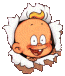 Эмоциональное благополучие ребенка свидетельствует, что представления взрослых о том, что необходимо и интересно ребенку, соответствует его реальным потребностям. В противоположность этому эмоциональное неблагополучие, как правило, говорит о дисбалансе между этими факторами.Эмоциональное неблагополучие может иметь различные причины: биологические - врожденные особенности психофизического развития ребенка, особенности его темперамента и характера и т. д; психосоциальные - особенности воспитания в семье; ценностные ориентации родителей; наличие конфликтных отношений между членами семьи, включая взрослых и детей, и т.д.Эмоциональное неблагополучие ребенка складывается постепенно и проявляется в виде личностных реакций на поведение окружающих.Основные условия эффективности собственного поведения взрослых, позволяющие свести к минимуму возможность возникновения эмоционального неблагополучия ребенка, следующие:принятие ребенка в единстве его позитивных и негативных качеств;создание в семье атмосферы положительных эмоций;создание в семье атмосферы безопасности для ребенка;поощрение и стимуляция развития всех способностей ребенка - эмоционально-волевых, интеллектуальных, психомоторных (например, родители часто совершают ошибку, не придавая эмоциональному благополучию ребенка должного значения, а считая, что успешность обучения является более важным показателем его развития, что впоследствии может довольно негативно сказаться на психическом здоровье ребенка);в зависимости от возраста и поведения ребенка варьирование взрослыми собственных стратегий поведения, включая формы поощрений и ограничений (например, хвалить за реальные результаты и игнорировать демонстративные реакции ребенка в зависимости от степени их выраженности и места проявления);включенный в детскую жизнь, в том числе в игровую деятельность ребенка.Признаки здорового эмоционального состояния у детейОт четырех до шести летищет конструктивный выход эмоциональному напряжению в спокойной и осмысленной форме (например, рисование или игра);начинает высказывать суждения о причинах и проявлениях эмоций;становится все более самостоятельным в плане получения удовлетворения и разрешения эмоциональных затруднений;проявляет все большее сочувствие и интерес к другим людям (особенно сверстникам);ищет и признает справедливость в эмоциональных конфликтах.От шести до семи летсклонен проявлять крайние формы эмоционального ответа, например, неудержимый восторг вместо спокойной радости или истерический плач вместо просто грусти;очень восприимчив к эмоциональным травмам;может проявлять опасения перед посещением школы и испытывать в связи с этим отношение родителей к себе;формирует многочисленные, относительно поверхностные и кратковременные взаимоотношения со сверстниками;начинает включаться в “сексуальные игры” со сверстниками, чтобы удовлетворить любопытство, связанное с гениталиями;чаще вступает в конфликты с братом или сестрой; может прибегать ко лжи и воровству как форме противодействия и непослушания. Симптомы эмоциональных проблем От трех до шести летчастые случаи самонаказания и нанесения себе травм;частые и тяжелые конфликты с другими детьми;постоянное уединение, избегание контактов с другими детьми;общая неспособность следовать правилам и указаниям;нежелание разговаривать и договариваться;внезапные, заметные и продолжительные периоды снижения общей уверенности в себе, невнимания или утраты интереса к окружающему;постоянная меланхолия.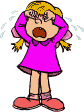 